l·DICHIARAZIONE DI RESIDENZAD  Dichiarazione di residenza con provenienza da altro comune.Indicare il comune di provenienza:D  Dichiarazione diresidenza con proveniem:a dall'estero. Indicare lo Stato estero diprovenienza:D   Dichiarazione di residenza di cittadini italiani iscritti all'AIRE (Anagrafe degli italiani residenti all'estero) con provenienza dall'estero.Indicare lo Stato estero di provenienza ed il comune di iscrizione AIRED Dichiarazione di cambiamento di abitazione nell'ambito dello stesso comuneIscrizione per altro motivo	)(Specificare Il motivoIL SOTTOSCRITTOConsapevole delle responsabilità penali per le dichiarazioni mendaci ai sensi degli art. 75 e 76 DPR 445/2000 che prevedono la decadenza dal benefici e l'obbligo di denuncia all'autorità competente.DICHIARADI aver trasferito la dimora abituale al seguente indirizzo:D Che nelfabltazlone sita la nuovo Indirizzo si sono trasferiti anche lfamiliaridi seguito sçacificati:Rapporto diparentela con il richiedente •D Che nell'abitazione sita al nuovo indirizzo sono già iscritte le seguentipersone (è sufficiente specificare le generalità diun componente della famiglia)·Cognome •                                                              Nome•Luogo di nascita*                                                                                 Data di nascita •D Non   sussistono  rapporti  di   COniUQIO,    parentela, affinità,  D  Sussiste il seuente  vni colo  rispetto  al suindicato componente adozione, tutela o vincoli affettivicon l componentidella famiglia	della famiglia già residente (specira:eJgià residente.l1J Di occupare  legittimamente l'abitazione in base al titolo  di seguito descritto, consapevole che, ai sensi dell'art 5 del Decreto  Legge  28.3.2014  n. 47 (convertito  nella  legge  23.5.2014  n. 80), in caso di dichiarazione mendace l'iscrizione anagrafica sarà nulla, per espressa previsione di legge, con decorrenza dalla data della dichiarazione stessa.D1 Di essere proprietario di abitazione contraddistinta dai seguenti estremi catastali:D2 Di essere intestatari<i del contratto di locazione regolarmente registratoAgenzia delle Entrate *Data •	Al n. •Codice catastale .. 	Sezione	Foglio •	lParticella o mappale •	Subalterno	Categoria	lMappal 	TD3 Di essere intestatario di contratto di locazione relativo a immobile diEdli izia Residenziale Pubblica(alfegare copia del contratto o del verbale di consegna dell'immobile) D4 Di essere comodatario con contratto di comodato d'uso gratuito regolarmente registratoDs Diessere usufruttuario, in forza del seguente titolo costitutivo:06 Dioccupare legittimamente l'abitazione in base al titolo di seguito descritto:Indicare datiutili a consentire la verifica da parte dell'Ufficio Anagrafe •D SI allegano iseguenti documenU:Tutte le comunicazioni inerenti la presente dichiarazione dovranno essere Inviate alsegue ti recapiti:Modalità dipresentazioneIl presente modulo deve essere compilato, sottoscritto e presentato presso l'ufficio anagrafico del comune ove il richiedente lntene fissare la propria residenza, ovvero Inviato agli Indirizzi pubblicatisulsito i titUzlon.ale del comune pe1 raccomandata,per fax o per via telematica. Quest'ultima possibilità è consentita ad una delle seguenti.condizloni:	·che la dichiarazione sia sottoscritta con firma digitale;che l'autore  sia ldentificato dal s.isterpa lnfonnatico  con l'uso della carta d'lder.rtà  elettronica, della  carta nazion'ale dei servlz:i, o comunque con $lrumenti che consentano t'indlviduazione del soggetto che effettuala d'chiarazione;_che la dichiarazione sia trasmessa attraverso la <;:àsetla diposta eJettronlca certlfiata delrichied nte..	. che la copia della dichiarazione recante la firma autograf<l del richiedente sia ao:jui la mediante scanner e trasmessa tramite posta elettronica semplice:Alla dlchiaraz.ione deve essere allegata copia deldocumento d'identità del richiedente e ds!le persone éhe trasferisco.no la resdi enz:a unitamente al richei dente che, se maggiorenni, devono sottoscrivere Il modulo.	.Il cittadino proveniente da uno Stato estero, alfini della registrazione In anagrafe del ra111orto diparentela con altricomponenti della famigila,deve allegare la relativa documentazione, in regola con le disposizioniin materia di traduzione e legalizzazione deldocumenti.Il cittadino.diStato non appartenente all'Unione Europea deve allegare la documentazioneildicata nell'allegato A). Il dttadino diStafo  ppartenente all'Unione Europea dve allegare la documentazione Indicata nell'allegato B).11 richfedentè deve compilare il moduol per sé e per le persone sulle qualiesercita la potesti o la tutela·.Dati obbligatori. là mancata compllazulone delcampi relativi a datiobllgatoricomportala non rlcevbl llità della domanda.••   Dati d'int resse statistico...... Dati d'interesse delMinistero  delle Infrastrutture e dei trasporti. Dipartimento per itrasporti terrestri (art.116, comma 11,delC.d.S.).·...:-:. -··'--' · ·· · · ' --··	-  :.··ç:olJf,ìnsò'afìrattamlfiif'etar<um  'p-'E!'rsonàli	·. 	·• ·	·· 	·-..  :··•-·:.:.'. .,._' .'..·.:,. " ..,'·. ,· . (H.•".'-!n/,'I.I..,•.'i.i'.é"(ru.:":9'<l?"-.·'';Ye.-h.i.'2.J..f.iiù."'ITI..,.'f.,';Wz:t'.o?.:'t.(6f·..K,•i,i:i1,.i•.i.ì•o.7..9.·. -...	•...	·' -", . •        .  .... . 	,D  dichiaro  di  aver  preso visione  dell'informativa. - rela iva  al  trattamento  del  dati pubbilcata  sul sito   intell)et deii'Amminìstrazlone  destinataria,  che  è  Il  titolare del  trattamento dele  informazioni trasmesse all'atto della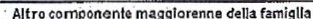 presentazione dell'istanza.  GLOBO srl  è stata da  quèsta esclusivamente  incaricata  quale responsabile del trattamento.Dichiarazione   di   residenza   -   Allegato    A   : documentazione   necessaria   per    l'iscrizione anagrafica di cittadini  di Stati non appartenenti  all'Unione  Europea.l t. Cittadino in possesso di titolo di soggiorno in corso di validitàDocumentazione da allegarel) copia del passaporto o documento equipollente in corso di validità.  *2)  copia del titolo di soggiorno in corso di validità.*3)  copia  degli atti originali,   tradotti e  legalizza ti,  comprovanti   lo  stato civile  e  la composizione della fàmigl ia. * *1  2.Cittadino  in possesso di titolo  di soggiorno in corso  di rim1ovoDocumentazione da allegarel) copia del passaporto o documento equipollente in corso di valklità.*2)  copia del titolo di soggiorno  scaduto.*3)   ricevuta  della richiesta  di ritmovo  del titolo di soggiorno.*4)  copia  degli atti odginali, tradotti e   legalizzati, comprovanti   lo  stato civile e  la  composizione della fàmiglia.**1 3.Cittadino  in attesa del rilascio  del primo  permesso di soggiorno  per lavoro  subordinatoDocumentazione da allegarel) copia del passaporto o documento  equipollente   in corso di validità;  *2)  copia del contratto di soggiorno presso lo Sp01tello  Unico  per l'immigrazione  ;*3)  ricevuta  rilasciata dall'ufficio postale  attestante  l'avvenuta presentazione   della  richiesta di pennesso di soggiomo;*4)  domanda di rilascio  del permesso di saggiamo per lavoro  subordinato  presentata  allo SportelloUnico; *5)  copia  degli atti originali,   tradotti e  legalizzati,  comprovanti   lo  stato civile  e  la composizione deIla fàmiglia.**l 4.Cittadino in attesa del rilascio  del pennesso di soggiorno per ricongiungimento  familiareDocumentazione da allegarel )  copia del passaporto o documento   equipollente   in corso di valklità;*2)  ricevuta  rilasciata dall'ufficio postale  attestante  l'avvenuta presentazione della  richiesta di permesso*;3)  fotocopia non autenticata  del nulla  asta rilasciato  dallo Sportello   unico;*4)  copia  degli atti originali,   tradotti e  legalizzati,  comprovanti   lo  stato civile  e  la composizione della fàmiglia.*** documen tazione obbligatoria;**documentaz ione necessaria per la registrazione nell'anagrafe  del rapporto di paren tela e per il rilascio della certificazione.Dichiarazione 	di   residenza    - Allegato    B:    documentazione   necessaria    per   l'iscrizione anagrafica  di cittadini   di Stati  appartenenti all'Uruone  Europea.l. Cittadino  lavoratore subordinato   o autonomoDocumentazione da presentarel) copia  di  tm  documento di  identità valido per  l'espatrio   in  corso di  validità  rilasciato   dallecompetenti autorità del Paese di cui si possiede  la cittadinanza;*2)  doctunentazione  comprovante  la qualità  di lavoratore  subordinato  o autonomo ;*3)  copia degli atti otiginali,  tmdotti e  Jegalizzatcomprovanti  lo stato civile  e  la  composizione della mmigl ia.**12.Cittadino  titolare  di  risorse econonùche  sufficienti  al soggiomo (non  lavoratore) 	Documentazione da presentarel)  copia di  un docmnento di identità  valido per  l'espatrio  in  corso d i validità  rilasciato  dallecompetenti  autorità del Paese di cui si possiede la cittadinanza;*2)   autodichiarazione  del possesso di risorse econonùche  sufOCienti  per non diventare un onere a carico dell'assistenza  sociale  dello  Stato. La somma di riferimento  con·isponde  all'importodell'assegno sociale che, per il  2012 è  di euro 5.577,00 lordi annui.  Ai fini  dell' iscrizione anagrafica  è valutata  anche la situazione  complessiva personale  detrinteressato;*3)  copia di  un'assicurazione  sanitaria  che copm i rischi  sanitari sul territorio  nazionale,  valida per  ahneno tm  anno, oppure copia di  uno dei seguenti  formulari  rilasciati  dallo  Stato di provenienza:  El06, El20, El21 (o E 33), El09 (o E 37);"La 	T.E.A.M.(Tessera  europea di  assicurazione   malattia) è utilizzabile  da  chi non intende trasferire la  residenza   in   Italia   e  consente l'iscrizione  neUo   schedario della popolazionetemporanea.4)  copia degli atti originali,  tradotti e legalizzatcomprovanti  lo stato civile  e la  composizionedella fàmigl ia.**1 Art. 7 comma 3 d.lgs. n. 30/2007Il cittad ino dell'Unione, già lavoratore subordinato o au tonomo sul territorio nazionale, conserva  il diritto al soggiorno di cui al comma  l, lettera a) quando:a) è tempora neamente inabile al lavoro a seguito di una malattia o di un infortunio;b) è in stato dì disoccupazione involontaria debitamente comprovata dopo aver esercitato un'attività lavorativa per oltre u n a nno nel territorio nazionale ed è iscritto presso il Centro per l'impiego, ovvero ha reso la dichiarazione, di cui alf articolo  2, comma l, del decreto legislativo  21  a prile 2000, n. 181, cosi come sostituito dall'a1ticolo 3 del decreto legis lativo 19 dicembre 2002, n. 297, che attesti l'immediata disponibilità allo svolgimento di attività lavorativa;c) è in stato dì d isoccupazione in volontaria debitamente comprovata altennine dì u n contratto di lavoro di durata detenninata inferiore ad un anno, ovvero si è trovato  in tale stato durante i primi dodici mesi dì soggiorno  nel tenitorio nazionale, è  iscritto  presso il Centro per l'impiego ovvero ha reso  la dichiarazione, dì cui all'a1ticolo 2, comma l, de l decret o leg islativo 21 aprile 2000, n. 181, cosi come sostituito dall'articolo 3 del decreto legislativo 19 dicembre 2002, n . 297, che attest i  l'immediata disponibilità allo svolgimento di attività lavorativa. In tale caso, l'in teressato conserva laq ualità di lavoratore subordinato per u n pedodo d i un anno;d) segue un corso di formazione protèssionale.  Salvo il caso di disoccupazion e involontaria, la conservazione  dellaqua lità di lavoratore subordinato presuppone ch e esis ta un collegamento  tra l'attiv ità professio nale precedentementesvolta e il corso di fo rmazione seguito.3. Cittadino  studente  (non lavoratore)Documentazione da presentarel )  copia di  tm   documento  di identità  valido per  respatrio in corso di validità  rilasciato  dalle competenti autorità del Paese di cui si possiede la cittadinanza;•2)    docwnentazione attestante  l'iscrizione presso   un   istituto    scolastico o   di   formazione professionale;+3)   autodichiarazione  del possesso di risorse economiche   sufficienti per non diventare   tm onere a carico dell'assistenza  sociale dello Stato. La somma di riferimento  corrisponde   all'importo dell'assegno  sociale che, per il 2012 è  di euro 5.577,00 lordi  armuL  Ai fini dell'iscrizione anagrafica  è valutata anche la situazione  complessiva   personale dell'interessato:*4)   copertura dei rischi sanitari:*} per lo studente che chiede l'iscrizione  nell'anagrafe della popolazione residente:copia di un'assicurazione  sanitaria  che copra i rischi  sanitari sul  territorio  nazionale e validaper  ahneno tm   anno o  ahneno pari al corso di studi o  d i fonnazione  profèssionale,  se infèriore  all'anno o formulario  comunitario;} per lo studente che chiede l 'iscrizione nello schedario della popolazione temporanea:T.E.A.M. rilasciata  dallo Stato di appartenenza  o fonnulario  comunitario;5)	copia degli atti originali,  tradotti  e  legalizzatL  comprovanti   lo stato civile e la  composizionedella famiglia.**l 4. Familiare   2  UE  di cittadino  di cui ai punti  precedentiDocumentazione da presentareI)   copia di  un  documento   di  identità  valido per  l'espatrio  in  corso di validità  rilasciato  dalle competenti  autorità  del Paese di cui si possiede la cittadinanza;>!<2)   copia degli atti originali,    in   regola con  le   nonne  sulla traduzione   e  la  legalizzazione,   disoggiorno (ad es. certificato  di matrimonio  per il coniuge, certificato di nascita con paternità. e matenùtà per l'ascendente o il discendente);*L'iscrizione anagrafica del   familiare presuppone  che  il cittadino dell'Unione sia   tm lavoratore  ovvero disponga per  se stesso e  per  i  propri fà.miliari   di risorse economiche sufficienti  al soggiorno secondo i criteri di cui all'att.  29, co.3, let:t.  b), del d. lgs. 25 htglio1998, n. 286, rivalutati annuahnente.Tabella esemplificativa2  Per familiare di cittadino dell'Unione europea s'intende :il con iuge; i discendent i  diretti di età inferiore a 21 an ni o a catico e  quelli del con iuge; gli ascenden ti diretti a carico e quel li del coniuge (art.2 del d.lgs n.J0/2007).Per tutti gli ascendenti  e per i discendenti uhra 21enni, dichiarazione di vivenza  a carico resa dal cittadino  dell'Unione in possesso di autonomi requisiti di soggiorno.*!s.Cittadino di Stato  non appai1enente  all'Unione,  familiare  di cittadino  dell'Unione EuropeaDocumentazione da presentarel) 	copia del passaporto;*2)	carta  di  soggiorno di  familiare  di cittadino deU'Unione, oppure  ricevuta  della richiesta  di rilascio  di ca1ta di soggiorno*.* documentazione obbligatoria;**documentazione necessaria per la registrazione nell'anagrafe del rapporto di parentela e per il rilascio della certificaz ione.1) Cognome•1) Cognome•1) Cognome•Nome* 	l Data di nasctia•Nome* 	l Data di nasctia•Nome* 	l Data di nasctia•Luogo di nascita*	lSesso*Stato civile** ·Stato civile** ·Stato civile** ·CittadlnanzaCodice Fiscale*Codice Fiscale*Codice Fiscale*Posizione nella professione se occupato••lmprend ore	Dirigente 	Lavoratore	OperarioLibero professionista D 1 	Impiegato D 2	in proprio D3 	eassimilati D 4	Coadiuvante O 5Posizione nella professione se occupato••lmprend ore	Dirigente 	Lavoratore	OperarioLibero professionista D 1 	Impiegato D 2	in proprio D3 	eassimilati D 4	Coadiuvante O 5Posizione nella professione se occupato••lmprend ore	Dirigente 	Lavoratore	OperarioLibero professionista D 1 	Impiegato D 2	in proprio D3 	eassimilati D 4	Coadiuvante O 5Posizione nella professione se occupato••lmprend ore	Dirigente 	Lavoratore	OperarioLibero professionista D 1 	Impiegato D 2	in proprio D3 	eassimilati D 4	Coadiuvante O 5Condizione non professionale**Disoccupato/in cerca	Pensionato/	Altra condizioneCasalinga O 1	Studente D 2 	di prima occupazione O 3	Ritirato dallavoro O 4	non professionale O 5Condizione non professionale**Disoccupato/in cerca	Pensionato/	Altra condizioneCasalinga O 1	Studente D 2 	di prima occupazione O 3	Ritirato dallavoro O 4	non professionale O 5Titolo di studio•• Nessun titolo/Lic.Elementare D 1	Lic. Media O 2	Diploma O 3	Laurea triennale O 4	Laurea D 5	Dottorato D 6Titolo di studio•• Nessun titolo/Lic.Elementare D 1	Lic. Media O 2	Diploma O 3	Laurea triennale O 4	Laurea D 5	Dottorato D 6Patente tipo..*Patente tipo..*Patente tipo..*Patente tipo..*Numero' *"Numero' *"Numero' *"Numero' *"Data di rilascio-Data di rilascio-Data di rilascio-Organo di rial sciou• 	lProvincia diOrgano di rial sciou• 	lProvincia diOrgano di rial sciou• 	lProvincia diTarghe veicoli immatricolati In Italia in qualità di proprietario/comproprietario, usufruttuarioAocatario*..Targhe veicoli immatricolati In Italia in qualità di proprietario/comproprietario, usufruttuarioAocatario*..Targhe veicoli immatricolati In Italia in qualità di proprietario/comproprietario, usufruttuarioAocatario*..DAutoveicow··DAutoveicow··DAutoveicow··DAutoveicow··D Rimorchi***D Rimorchi***D Rimorchi***D Rimorchi***DMotoveicoli*'*DMotoveicoli*'*DMotoveicoli*'*DMotoveicoli*'*D Ciclomotori*'*D Ciclomotori*'*D Ciclomotori*'*D Ciclomotori*'*Provincia"'	lComune*Provincia"'	lComune*Via/PiazzaNumero civico*Scala	lPianoInternoO 3) Cognome•O 3) Cognome•Nome*	lData di nascita*Nome*	lData di nascita*Luogo di nascita•	lSesso*Stato civile**CittadinanzaCodice Fiscale*Rapporto diparentela con ilrichiedente •Rapporto diparentela con ilrichiedente •Posizione nella professione se occupato**Imprenditore	Dirigente	Lavoratore	OperarioLibero professionista D 1 	lmp:egato D 2 	in proprio D 3	e assimilati O 4 	Coadiuvante D 5Posizione nella professione se occupato**Imprenditore	Dirigente	Lavoratore	OperarioLibero professionista D 1 	lmp:egato D 2 	in proprio D 3	e assimilati O 4 	Coadiuvante D 5Condizìone non professionale*"Disoccupato/In cerca	Pensionalo/	Altra condizioneCasalinga D 1	Studente D 2 	diprima occupazione D 3 	Ritirato ddlavoro D 4	non professionale O 5Titolo distudio.. Nessun titolo/Lic.Elementare O 1 	Lic.Media  D 2 	Diploma D 3	Laurea triennale D 4	Laurea  D 5 	Dottorato D 6Patente tipo•..Numero.'....Data di rilascio...Organo di rilascio*..	Provincia diTarghe veicoli Immatricolatiin Italia In qualità diproprietario/comproprietario,usufruttuarioilocatario•••DAutoveicol.i ..D Rimorchi' ..D Motoveicoli*...D Ciclomotori*..D 4) Cognome•D 4) Cognome•Nome*	loata di nascita•Nome*	loata di nascita•Luogo dinascita•	lSesso*Stato civile''CittadinanzaCodice Fiscale*Rapporto diparentela con il richiedente •Rapporto diparentela con il richiedente •Posizione nella professione se occupato**Imprenditore	Dirigente	Lavoratore	OperarioLibero professionista D 1	Impiegato D 2	in proprio D 3 	e assimilati D4 	Coadiuvante D 5Posizione nella professione se occupato**Imprenditore	Dirigente	Lavoratore	OperarioLibero professionista D 1	Impiegato D 2	in proprio D 3 	e assimilati D4 	Coadiuvante D 5Condizione non professionale**Disoccupato/in cerca	Pensionato/	Altra condizioneCasalinga D 1	Studente D 2 	diprima occupazione  D 3 	Ritirato dallavoro D 4	non professionale D 5Condizione non professionale**Disoccupato/in cerca	Pensionato/	Altra condizioneCasalinga D 1	Studente D 2 	diprima occupazione  D 3 	Ritirato dallavoro D 4	non professionale D 5Titolo distudio*'Nessun titolo!Lic.Elementare O 1 	Lic.Media D 2	Diploma D 3	Laurea trlennale D 4	Laurea D 5	Dottorato O 6Titolo distudio*'Nessun titolo!Lic.Elementare O 1 	Lic.Media D 2	Diploma D 3	Laurea trlennale D 4	Laurea D 5	Dottorato O 6Patente tipo.."Patente tipo.."Numero'**Numero'**Data dirilascio..•Data dirilascio..•Organodi rilascio**'	Provincia diOrganodi rilascio**'	Provincia diTarghe veicoli immatricolati in Italia In qualità di proprietariofcomproprletario, usufruttuariollocatario*..Targhe veicoli immatricolati in Italia In qualità di proprietariofcomproprletario, usufruttuariollocatario*..D Autoveicoli-D Autoveicoli-D Rimorchi***D Rimorchi***O Motoveicoli*'*O Motoveicoli*'*D Ciclomotori"''D Ciclomotori"''CNodice catastale*SezioneFoglio*PartiCella o mappale •Subal!ernoCategoriaMappaCNCNotaio •otaio •otaio •otaio •otaio •otaio •otaio •otaio •Atto notarile •	Data··Atto notarile •	Data··Atto notarile •	Data··Atto notarile •	Data··Atto notarile •	Data··Atto notarile •	Data··Atto notarile •	Data··Atto notarile •	Data··Atto notarile •	Data··Agenzia dData •elle Entrate •elle Entrate •elle Entrate •elle Entrate •elle Entrate •elle Entrate •elle Entrate •Agenzia dData •Al n.•Al n.•Al n.•Al n.•Al n.•Al n.•Al n.•Codice catastale ..Codice catastale ..SezioneFoglio •Particella o mappale •SubalternoCategoriaMappaIndicare datiutili a consentire la verifica da parte dell'Ufficio Anagrafe*are datiutili a consentire la verifica da parte dell'Ufficio Anagrafe*are datiutili a consentire la verifica da parte dell'Ufficio Anagrafe*are datiutili a consentire la verifica da parte dell'Ufficio Anagrafe*are datiutili a consentire la verifica da parte dell'Ufficio Anagrafe*are datiutili a consentire la verifica da parte dell'Ufficio Anagrafe*are datiutili a consentire la verifica da parte dell'Ufficio Anagrafe*Codice catastale *Codice catastale *SezioneFoglio *Particella o mappale •SubalternoCategoriaMappaComuneComuneProvinciaVia/PiazzaVia/PiazzaNumero CivicoTeFlefonoCellulareTeFaxemaii/Pec··.'   Luoao ;··.'   Luoao ;Il di chlarant•     .Altro eo one.ntcmlortnnt df:U.a f·mlg_tiaAliTo oononlo m oronno·ona famjallaLinlite  di redditoNumero componenti€ 5.577,00Solo richiedente€ 8.365,00Richiedente    + un fàrniliare€ 11.154,00Richiedente   + due fàmiliari€ 13.942,50Richiedente  + tre familiari€ 16.731,00Richiedente  + quattro  fàmiliari€ 10.849,80Richiedente   + d ue o + minori  di 14 anni€ 13.562,25Richiedente   + due o + minori di 14 anni etm familiare